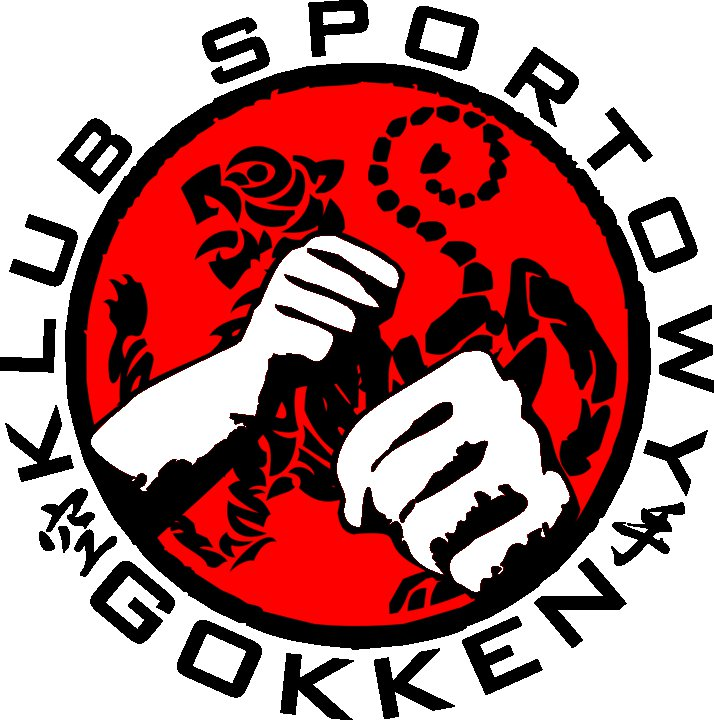 ZIMOWISKO NA SPORTOWO dla dzieci od 6 roku życiaSZYMBARK 2015    TERMINY :                                      1.02(niedziela)-7.02.2015(sobota)    ZBIÓRKA:                                        Chwaszczyno godz. 11:15, parking koło kościoła                                      POWRÓT:                                         Chwaszczyno godz. 12:30 parking koło kościoła    ŚRODEK TRANSPORTU:   	    AUTOKAR    MIEJSCE: 	                            Szkoła Podstawowa w SZYMBARKU    CENA:                                                650 zł    KADRA WYCHOWAWCZA:                                                                        Patryk Wendt tel.880-005-630                                                                Paweł Butowski tel. 505-296-949                                                                Magdalena Szatkowska tel. 661-852-285                                                                Robert Rutkowski                                                                 Mariusz Domaradzki ZAPRASZAMYW programie :Zajęcia sportowe na sali gimnastycznej oraz w terenieGry i zabawy zespołoweDyskotekiBasenKolacja plenerowaKulig (przy sprzyjającej pogodzie)Zjazdy na oponachSpacery zimoweSkeczeWieczorne kino familijneZapewniamywyżywienie: 3 posiłki dzienniezakwaterowanie w salach 8, 10 osobowychprzejazd autokarami na miejsce wypoczynku i powrótubezpieczenie dzieciwykwalifikowanych opiekunów i trenerówNIE ZABIERAMY TELEFONÓW !!!Warunki płatności: Rezerwacja miejsc odbywa się przez przekazanie ZGŁOSZENIA, karty obozowej i wpłacenie zadatku w wysokości 200 zł instruktorowi bądź na konto (w przypadku rezygnacji zadatek przepada) do dnia 6.01.2015. Wpłata całości do dnia 23.01.2015. Po upływie tego terminu koszt wzrasta o 50 zł.Wpłat dokonujemy u instruktorów bądź na konto z dopiskiem „Imię i nazwisko, obóz zimowy Szymbark „Numer konta:Klub Sportowy GOKKEN
ul. Kochanowskiego 1 a
80-209 Chwaszczyno
 NIP 586-211-78-72Numer konta. ING Bank Śląski 50 1050 1764 1000 0022 7559 4808Należy zabrać ze sobą:dresy do zajęć na powietrzuzmienne obuwie sportowekarate giciepłą kurtkę, obuwie zimoweakcesoria do higieny osobistejlegitymację szkolnąstrój kąpielowy